Gmina Miedziana Góraul. Urzędnicza 1826 - 085 Miedziana GóraINFORMACJA POKONTROLNA NR KC-I.432.119.2.2022/IP-6z kontroli w trakcie realizacji projektu nr RPSW.04.03.00-26-0001/17 pn. „Rozbudowa systemu kanalizacji sanitarnej - Etap V oraz rozbudowa i przebudowa sieci wodociągowej w Gminie Miedziana Góra”, realizowanego w ramach Działania 4.3 „Gospodarka wodno-ściekowa”,
4 Osi priorytetowej Regionalnego Programu Operacyjnego Województwa Świętokrzyskiego na lata 2014 – 2020, polegającej na weryfikacji dokumentów w zakresie prawidłowości przeprowadzenia właściwych procedur dotyczących udzielania zamówień publicznych, przeprowadzonej
na dokumentach w siedzibie Instytucji Zarządzającej Regionalnym Programem Operacyjnym Województwa Świętokrzyskiego na lata 2014 – 2020 w dniach od 25.04.2022 r. do 29.04.2022 r. I. INFORMACJE OGÓLNE:Nazwa i adres badanego Beneficjenta:Gmina Miedziana Góraul. Urzędnicza 1826 - 085 Miedziana GóraStatus prawny Beneficjenta:Wspólnoty samorządoweII. PODSTAWA PRAWNA KONTROLI:Niniejszą kontrolę przeprowadzono na podstawie art. 23 ust. 1 w związku z art. 22 ust. 4 ustawy z dnia 11 lipca 2014 r. o zasadach realizacji programów w zakresie polityki spójności finansowanych w perspektywie finansowej 2014 – 2020 (Dz.U. z 2020 r., poz. 818 z późn. zm.).III.OBSZAR I CEL KONTROLI:Cel kontroli stanowi weryfikacja dokumentów w zakresie prawidłowości przeprowadzenia przez Beneficjenta właściwych procedur dotyczących udzielania zamówień publicznych 
w ramach realizacji projektu nr RPSW.04.03.00-26-0001/17 pn. „Rozbudowa systemu kanalizacji sanitarnej - Etap V oraz rozbudowa i przebudowa sieci wodociągowej w Gminie Miedziana Góra”.Weryfikacja obejmuje dokumenty dotyczące udzielania zamówień publicznych związanych z wydatkami przedstawionymi przez Beneficjenta we wniosku o płatność nr RPSW.04.03.00-26-0001/17-022.Kontrola przeprowadzona została przez Zespół Kontrolny złożony z pracowników Departamentu Kontroli i Certyfikacji RPO Urzędu Marszałkowskiego Województwa Świętokrzyskiego z siedzibą w Kielcach, w składzie:•	Pani Izabela Pastuszka (kierownik Zespołu Kontrolnego),•	Pan Hubert Zieja (członek Zespołu Kontrolnego).IV. USTALENIA SZCZEGÓŁOWE:W wyniku dokonanej w dniach 25-29.04.2022 roku weryfikacji dokumentów dotyczących zamówień udzielonych w ramach projektu nr RPSW.04.03.00-26-0001/17, przesłanych do Instytucji Zarządzającej Regionalnym Programem Operacyjnym Województwa Świętokrzyskiego na lata 2014 – 2020 przez Beneficjenta za pośrednictwem Centralnego systemu teleinformatycznego SL2014, Zespół Kontrolny ustalił, co następuje:Beneficjent przeprowadził postępowanie o udzielenie zamówienia publicznego w trybie przetargu nieograniczonego, o którym mowa w art. 39 ustawy z dnia 29 stycznia 2004 r. Prawo zamówień publicznych. Przedmiotowe postępowanie zostało wszczęte 14 października 2020 r. poprzez zamieszczenie ogłoszenia o zamówieniu w Biuletynie Zamówień Publicznych
pod numerem nr 597058-N-2020 i dotyczyło wyboru wykonawcy systemu kanalizacji sanitarnej oraz rozbudowie i budowie sieci wodociągowej w Gminie Miedziana Góra.Z racji tego, że Zamawiający przewidział możliwość składania ofert częściowych, to efektem rozstrzygnięciem postępowania było:podpisanie w dniu 27 listopada 2020 r. umowy nr IGPOS.272.45.1.2020 pomiędzy Beneficjentem a Konsorcjum zawiązanym przez HYDROTERM Sp. z o.o. z siedzibą
w Radymnie oraz Inwestycje INVEST-LINE Sp. z o.o. z siedzibą w Żurawicy na budowę systemu kanalizacji sanitarnej oraz przebudowę i rozbudowę sieci wodociągowej na terenie Gminy Miedziana Góra; Część 1 pn.: „Budowa systemu kanalizacji sanitarnej – Etap V oraz rozbudowa i przebudowa sieci wodociągowej w Gminie Miedziana Góra – zad. 5” o wartości 5 096 018,22 zł brutto;podpisanie w dniu 27 listopada 2020 r. umowy nr IGPOS.272.45.2.2020 pomiędzy Beneficjentem a Panem Mariuszem Kozerą, prowadzącym działalność gospodarczą
pod nazwą Przedsiębiorstwo Robót Inżynieryjno – Budowalnych „HYDROCOMPLEX” Mariusz Kozera z siedzibą w Busku – Zdroju na budowę systemu kanalizacji sanitarnej oraz przebudowę i rozbudowę sieci wodociągowej na terenie Gminy Miedziana Góra; Część 2
pn.: „Budowa sieci kanalizacyjnej oraz rozbudowa i budowa sieci wodociągowej
w miejscowości Kostomłoty Drugie i Porzecze – poza aglomeracją” o wartości
1 954 470,00 zł brutto;W związku z tym, że w kontrolowanym wniosku o płatność Beneficjent przedłożył
do rozliczania tylko wydatki związane z umową nr IGPOS.272.45.1.2020 Zespół Kontrolny skupił się na weryfikacji powyższego postępowania oraz postanowień tejże umowy.Powyższe postępowanie zostało zweryfikowane podczas kontroli na dokumentach, która została przeprowadzona przez IZ RPOWŚ w dniach od 7 do 11 lutego 2022 roku oraz dodatkowo na dostarczonej do dnia 23 lutego 2022 roku dokumentacji. W wyniku weryfikacji przedmiotowego postępowania nie stwierdzono nieprawidłowości.W trakcie bieżącej kontroli Zespół Kontrolny stwierdził, że do umowy nr IGPOS.272.45.1.2020
w dniu 17.03.2022 r. został zawarty Aneks nr 1 dotyczący konieczności wprowadzenia zmiany umowy w związku z wnioskami zawartymi w protokole konieczności nr 1 z dnia 26.01.2022 r., w zakresie: terminu wykonania umowy do dnia 31.07.2022 r. oraz zmniejszenia wynagrodzenia należnego Wykonawcy.Wprowadzone zmiany spełniają przesłanki wynikające z zapisów zawartych w art. 144 ust. 1 pkt 1 ustawy z dnia 29 stycznia 2004 r. Pzp oraz § 18 ust.4 oraz ust.5 pkt d) umowy zawartej przez Beneficjenta z Wykonawcą w dniu 27.11.2020 r.Inwestycja na dzień sporządzenia niniejszej informacji pokontrolnej jest w trakcie realizacji.Lista sprawdzająca zasadność sporządzenia Aneksu nr 1 stanowi dowód nr 1 do Informacji pokontrolnej.V. REKOMENDACJE I ZALECENIA POKONTROLNE:IZ RPOWŚ na lata 2014-2020 odstąpiła od formułowania rekomendacji oraz zaleceń pokontrolnych.Niniejsza informacja pokontrolna zawiera 4 strony oraz 1 dowód, który dostępny jest do wglądu
w siedzibie Departamentu Kontroli i Certyfikacji RPO, ul. Wincentego Witosa 86, 25 – 561 Kielce.Dokument sporządzono w dwóch jednobrzmiących egzemplarzach, z których jeden zostaje przekazany Beneficjentowi. Drugi egzemplarz oznaczony terminem „do zwrotu” należy odesłać
na podany powyżej adres w terminie 14 dni od dnia otrzymania Informacji pokontrolnej.Jednocześnie informuje się, iż w ciągu 14 dni od dnia otrzymania Informacji pokontrolnej Beneficjent może zgłaszać do Instytucji Zarządzającej pisemne zastrzeżenia, co do ustaleń w niej zawartych. Zastrzeżenia przekazane po upływie wyznaczonego terminu nie będą uwzględnione.Kierownik Jednostki Kontrolowanej może odmówić podpisania Informacji pokontrolnej informując na piśmie Instytucję Zarządzającą o przyczynach takiej decyzji.Kontrolujący: IMIĘ I NAZWISKO: Izabela PastuszkaIMIĘ I NAZWISKO: Hubert Zieja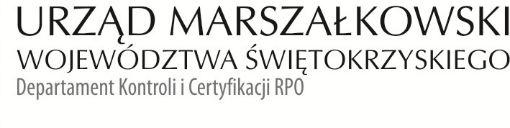 KC-I.432.119.2.2022                                                                                    Kielce, dn. 25.05.2022 r.Kontrolowany/a:…………………………………………